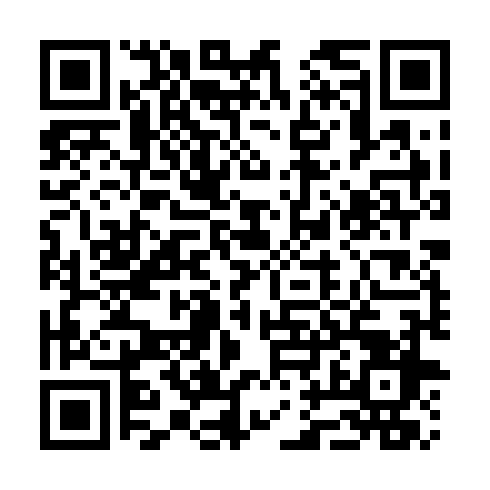 Ramadan times for Covenant Blu-Grand Center, Missouri, USAMon 11 Mar 2024 - Wed 10 Apr 2024High Latitude Method: Angle Based RulePrayer Calculation Method: Islamic Society of North AmericaAsar Calculation Method: ShafiPrayer times provided by https://www.salahtimes.comDateDayFajrSuhurSunriseDhuhrAsrIftarMaghribIsha11Mon6:056:057:171:114:307:057:058:1712Tue6:036:037:161:104:317:067:068:1813Wed6:026:027:141:104:317:077:078:1914Thu6:006:007:131:104:327:087:088:2015Fri5:585:587:111:104:337:097:098:2116Sat5:575:577:101:094:337:107:108:2317Sun5:555:557:081:094:337:117:118:2418Mon5:545:547:071:094:347:127:128:2519Tue5:525:527:051:084:347:127:128:2620Wed5:505:507:041:084:357:137:138:2721Thu5:495:497:021:084:357:147:148:2822Fri5:475:477:001:084:367:157:158:2923Sat5:455:456:591:074:367:167:168:3024Sun5:445:446:571:074:367:177:178:3125Mon5:425:426:561:074:377:187:188:3226Tue5:405:406:541:064:377:197:198:3327Wed5:395:396:531:064:387:207:208:3428Thu5:375:376:511:064:387:217:218:3529Fri5:355:356:491:054:387:227:228:3630Sat5:345:346:481:054:397:237:238:3731Sun5:325:326:461:054:397:247:248:381Mon5:305:306:451:054:397:257:258:402Tue5:295:296:431:044:407:267:268:413Wed5:275:276:421:044:407:277:278:424Thu5:255:256:401:044:407:287:288:435Fri5:245:246:391:034:417:297:298:446Sat5:225:226:371:034:417:307:308:457Sun5:205:206:361:034:417:317:318:468Mon5:185:186:341:034:427:327:328:479Tue5:175:176:331:024:427:337:338:4910Wed5:155:156:311:024:427:347:348:50